PETEK, 3. 4. 2020Pozdravljen/a.Pa smo prišli do nalog za petek. Žal, se še ne boš učil/a poštevanke števila 7, kot sem ti obljubila na začetku tedna. Morda bo delo pri matematiki danes manj zahtevno, bo pa učenje pri SLJ težje. Pri SLJ boš poslušal/a posnetek, ki ga boš našel/a pri naslovu v delovnem zvezku. To je novost v delovni zvezkih na portalu Lilibi.si. Naloga pri športu je spet malo drugačna. Želim ti veliko užitkov.Če bi bili v šoli bi Palčka ta teden prestavili  na mesec april. Pa še to: nekateri ste me spraševali, kaj je z mojo barvo las. Hm, hm,…bila je le prvoaprilska šala. Učiteljica 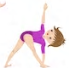 ŠPORT – IGRE V NARAVINaloge pri športu lahko delaš v petek, soboto ali nedeljo. Ali pa vsak dan malo. Nalogo opravljaš zunaj. Čas trajanja naj ti določijo starši.In kaj moraš narediti?-vadiš preskakovanje kolebnice,-igraš se poljubne igre,-z odraslo osebo se odpraviš na sprehod, na kolesarjenje ali rolanje.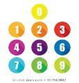 MATEMATIKA – NAČRTZa delo potrebuješ:- DZ za MAT, str.74,75,                               -peresnico,                               -portal Lilibi.si.Odpri DZ na str. 74.Preberi Binetovo razlago, kako beremo načrte. Se še spomniš kakšne so navpične in kakšne so vodoravne črte?Oglej si načrt. Da lahko povemo, kje se kaj nahaja, je načrt razdeljen na manjša polja. Vsako polje ima svoje ime. Označeno je s črkami in številkami.Kako to zapišemo? Najprej zapiši veliko tiskano črko, nato pa številko. Vmes daš vejico.Ustno odgovori o čem govorita deček in deklic? Kje je mlinsko kolo in kje je blok?Samostojno reši naloge, kje se nahajajo most, hiša, in največji oblak.Kje se nahaja most ? Most je v polju (B, 2).Kje je hiša? Hiša je v polju (Č, 3).Kje se nahaja največji oblak? Največji oblak je v poljih ( B, 6) in (C, 6).Poišči 1. nalogo na str.75.Oglej si načrt. Načrt beri in napiši, kje se nahaja zaklad, kje ladja in kje otok.Moj namig: Pozoren/na  si na pravilen zapis: oklepaj, črka, vejica, številka, zaklepaj. Zaklad je v polju (F, 5).Poišči 2. nalogo na str.75.Oglej si načrt. Načrt beri in napiši, kje v mreži se nahajajo deli fotografije. Pozoren/na  bodi  na pravilen zapis. (Prva fotografija je na polju (A, 2).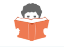  SLOVENŠČINA – SKRITI ZAKLADZa delo potrebuješ: -DZ za SLJ, str. 44, 45                                    -peresnico (rdeča BARVICA, nalivno pero),                                    -zvezek za SLJ,                                     -portal Lilibi.si.Danes boš poslušal/a opis poti. Pred poslušanjem si preberi razlago za naslednje besede:tabornik – je  član mladinske organizacije, ki goji taborjenje, življenje v naravi,taborjenje – je bivanje v naravi, življenje v šotoru, zaklad - je večja količina skritih dragocenosti,  za katere se ne ve, čigave soskica –  kar je narisano na hitro, samo z najpotrebnejšimi črtami. Prvo poslušanje 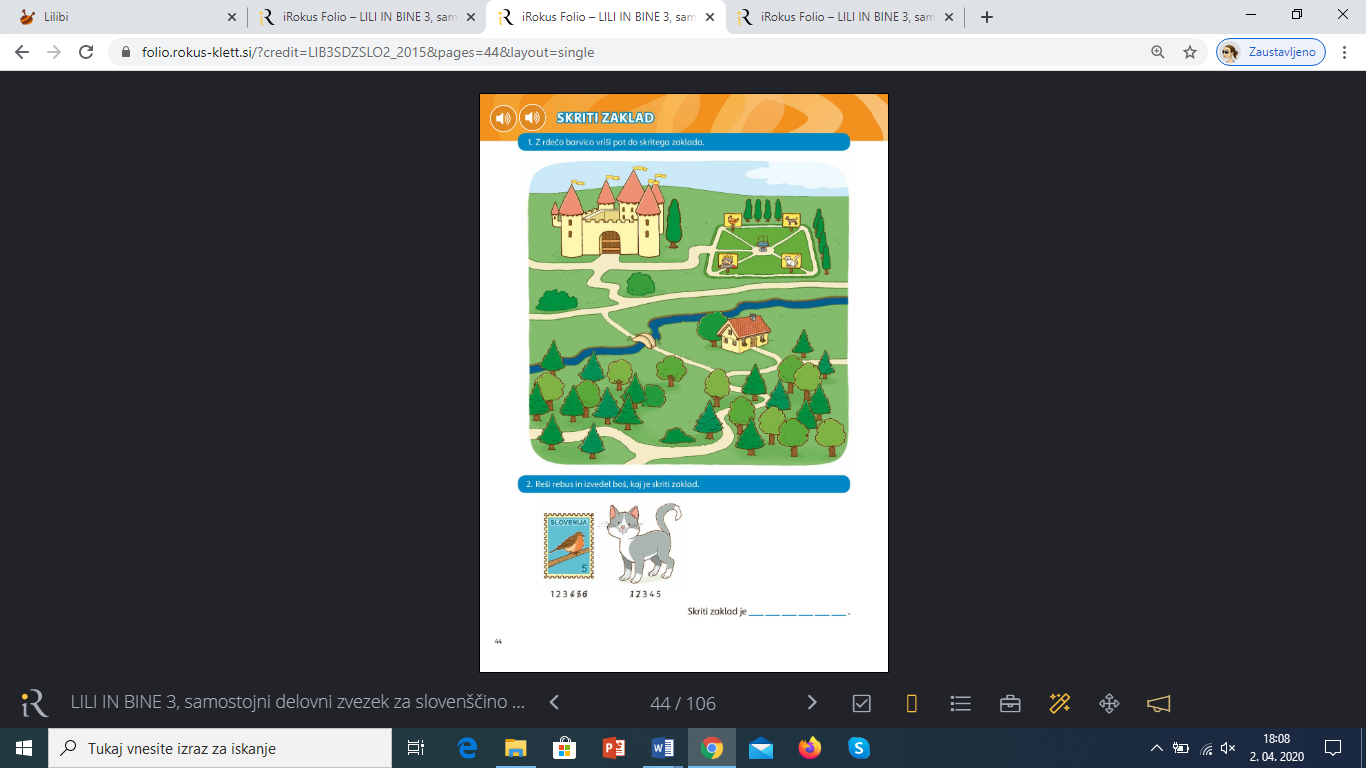 Posnetek boš našel/la na portalu Lilibi.si. Poišči E – delovni zvezek za SLJ, str.44. Pri naslovu sta dva zvočnika. Najprej klikni na prvega. Posnetek zbrano poslušaj.Drugo poslušanjeOdpri svoj DZ, str. 44. Poišči 1. nalogo.Ponovno poslušaj opis poti do skritega zaklada. Če ti je posnetek prehiter, ga lahko večkrat ustaviš. Na skici boš z rdečo BARVICO označil/a del poti, ki jo boš slišal/a na posnetku. Potoval/a boš toliko časa, da boš prišel/a do skritega zaklada. Če te pa zanima, kaj je skriti zaklad, in verjetno te zanima, reši 2. nalogo. Se še spomniš, kako rešujemo rebuse? Poimenuješ sličico in pod številke napišeš ustrezne črke. Številke, ki so prečrtane ne prebereš! Rešitev zapiši na črtkano črto. Reši 3.nalogo: Preberi navodilo naloge a) in ustno opiši pot. Pri b nalogi z rdečo BARVICO nariši pot.In še 4.naloga. Napiši opis poti. V zvezek zapiši naslov Opis poti. Izberi si nalogo a ali b. V celih povedih opiši pot. Kje boš začel/a in končal/  opisovati pot se sam/a odloči. Upoštevaj pravopisna pravila. Želim ti veliko ustvarjalnosti.